Týdenní plán od    8. –  12 . 1. 2018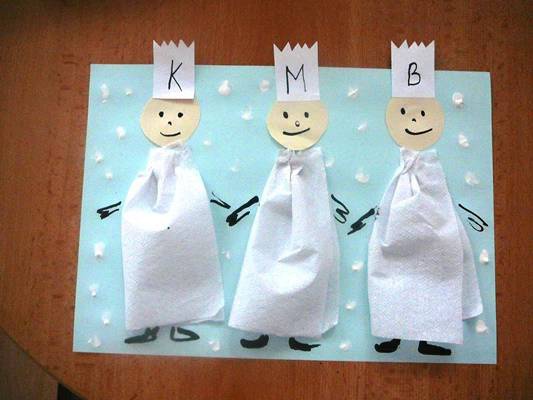 Předmět               Učivo  Poznámky              JČOpakujeme na pololetní prověrku. Práce v PC učebně – online programy pro JČ.Pololetní písemná práce.Učebnice str.3 – 63.Pracovní listy.     ČTZkoušíme přednes básní do třídního kola recitační soutěže O nejlepší básničku 4.B.Mimočítanková četba.Čítanka od str.71        SLPopis činnosti. Čistopis.Učebnice str.58       VLZkoušení učiva. Vodstvo ČR. Připrav ke kontrole sešit !!!Písemný test na opakování map.Zopakuj:1.Druhy map2.Co to je mapa3.Směrovou růžici4.Měřítko mapy a přepočet na km ve skutečnostiDomácíPříprava+informaceZápis do čtenářského deníku přines ke kontrole do pátku 26.1.2018 !!!Nauč se zpaměti recitovat svou báseň !!! Hodnocení proběhne v úterý 16.1., opravy jsou možné ještě v pátek 19.1.Třídní kolo O NEJLEPŚÍ BÁSNIČKU 4.B proběhne v pondělí 22.1. v hodině čtení.Ve středu 10.1. POLOLETNÍ PROVĚRKA – DIKTÁT.Ve čtvrtek 11.1. POLOLETNÍ PROVĚRKA – MLUVNICKÁ ČÁST.KLUCI A HOLKY - DRŽÍM PALCE !!!